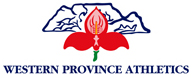 WESTERN PROVINCE MASTERS ATHLETICS ASSOCIATIONList of Qualifiers for WPM Colours 2017.ADAMS             CARLYN            AVER              BRIAN             AVER              CAROL-ANN         BASSON            MARIUS            BLIGNAUT          FRIEDA            BOTES             HELEN             BRENNAN           MEGAN             BURGER            ERDINE            CLAASENS          ASHWYN            COETZEE           ELMARIE           COLLINS           JUDY              COMPION           MARIA             COOPER            ANDREW            CROSS             RONALD            DIEDERICKS        LEN               DRAMAT            FARIEDA           DRAMAT            SHAMIEL           DU TOIT           ALETTA            DUNN              CHANDRA-JAY       FISHER            EBRAHIMA          FULLER            RAYMOND           GILMOUR           TRISH             GOOSEN            JACKIE            GROBBELAAR        ELIZE             GROVE             JUDITH            HAMILTON RUSSEL   BRIDGID           HORN BOTHA        DEBORAH           HUGO              STEPHAN           JAMES             PAM               JOHNSTON          STEVE             JONKERS           MARGARET          JOSEPH            JACKIE            JOSEPHS           WENDY             JULIE             MERLIN            KETTLEWELL        CHARLOTTE         KRUGER            SANET             LAMARA            ZAIN              LEWIES            DANIEL            LINDSAY           ROBBIE            MENTOOR           RICARDO           MULLER            JOHN              NEL               ELIZABETH         NORTON            MARGARET          OEHLEY            DEREK             PAPIER            ADAM              PHILANDER         TOBIAS            PICK              CAROL             POSTHUMUS FOX     TANYA             POTGIETER         BERTUS            RABIE             TIENKIE           RAMSAY            JENNY             REID              PEGGY             RIDGE             ARTHUR            ROUX              ISABEL            RUPPERT           MAX               RUSSELL           SCOTT             SANDI             FUNDISWA          SCHIPPER          MARY              SMIT              ALDRIN            SPENCER           JURGEN            STANNIUS          BORG              STEAD             ANN               STOFBERG          TERTIA            STRYDOM           RON               SUTHERLAND        JOY               TOLL              MICHAEL           VAN AKEN          EDWARD            VAN ROOYEN        CHRISTO           VAN ZYL           OLOFF             VAN ZYL           JAKOBUS           VAN ZYL           JOHANNES JACOBUS  VAN ZYL           DANA              VERCEUIL          HEIN              VEY               HILDEGARD         WALE              ANTON             WARRIES           JOSEPH            WHYTE             ROY               WIENER            SHUKRI            WILLIAMS          GAIL              WONFOR            PATRICK           